Please update this form Contact InformationAvailabilityDuring which hours are you available for placement / co-op?InterestsTell us in which areas you are interested completing your internship/placement Special Skills or QualificationsSummarize special skills and qualifications you have acquired from employment,  , or through other activities, including hobbies or sports.Lived Experience with Addiction or 12 Step RecoverySchool InformationAgreement and SignatureBy submitting this  request, I affirm that the facts set forth in it are true and complete. I understand that if I am accepted as a  student, any false statements, omissions, or other misrepresentations made by me on this student may result in my immediate dismissal.Renascent is an equal opportunity employer.  Accomodation will be provided in accordance with the Ontario Human Rights Code.Thank you for completing this request form and for your interest in Renascent.Internship/Placement  Request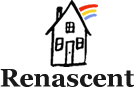 NameStreet AddressCity, Prov., Postal CodeHome PhoneWork PhoneE-Mail AddressWeekday morningsWeekend morningsWeekday afternoonsWeekend afternoonsWeekday eveningsWeekend evenings___ Sullivan House     ___ Addiction Counselling    ___ OutreachMunro House       ___ Peer Support                  ___ Family ProgramPunanai House    ___ Continuing Care              Wright Center      ___  Children’s Program___ Client Care Access & Engagement     <<check spacing and alignment of categories above>>  We also offer co-op placement opportunities in:                FoundationCommunicationHuman resourcesFinance___ Self ___ Family/ Loved One___ NoneNameStreet AddressCity, Prov.,  Postal  CodePlacement / co-op supervisors Name & Contact Name (printed)SignatureDate